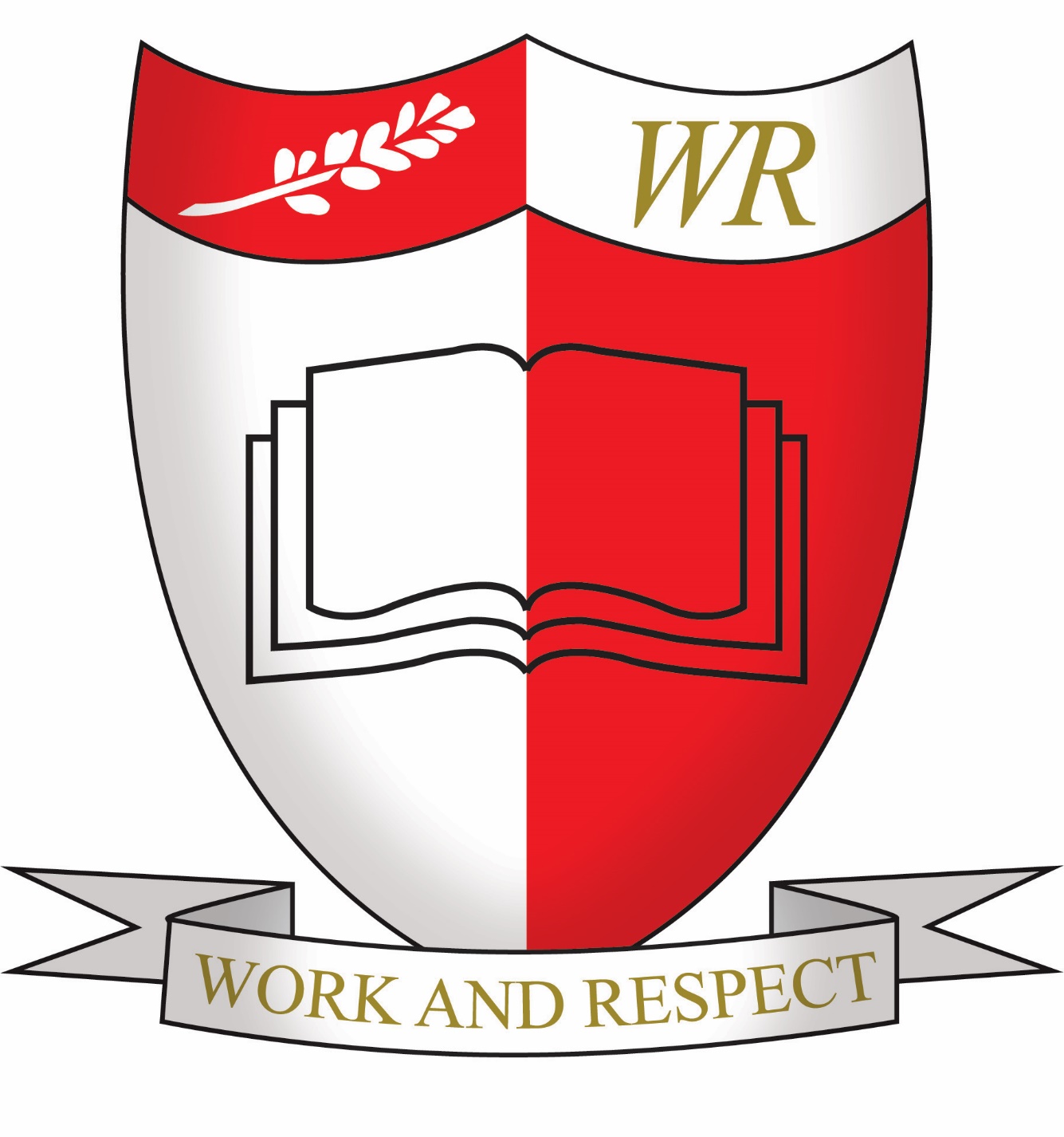 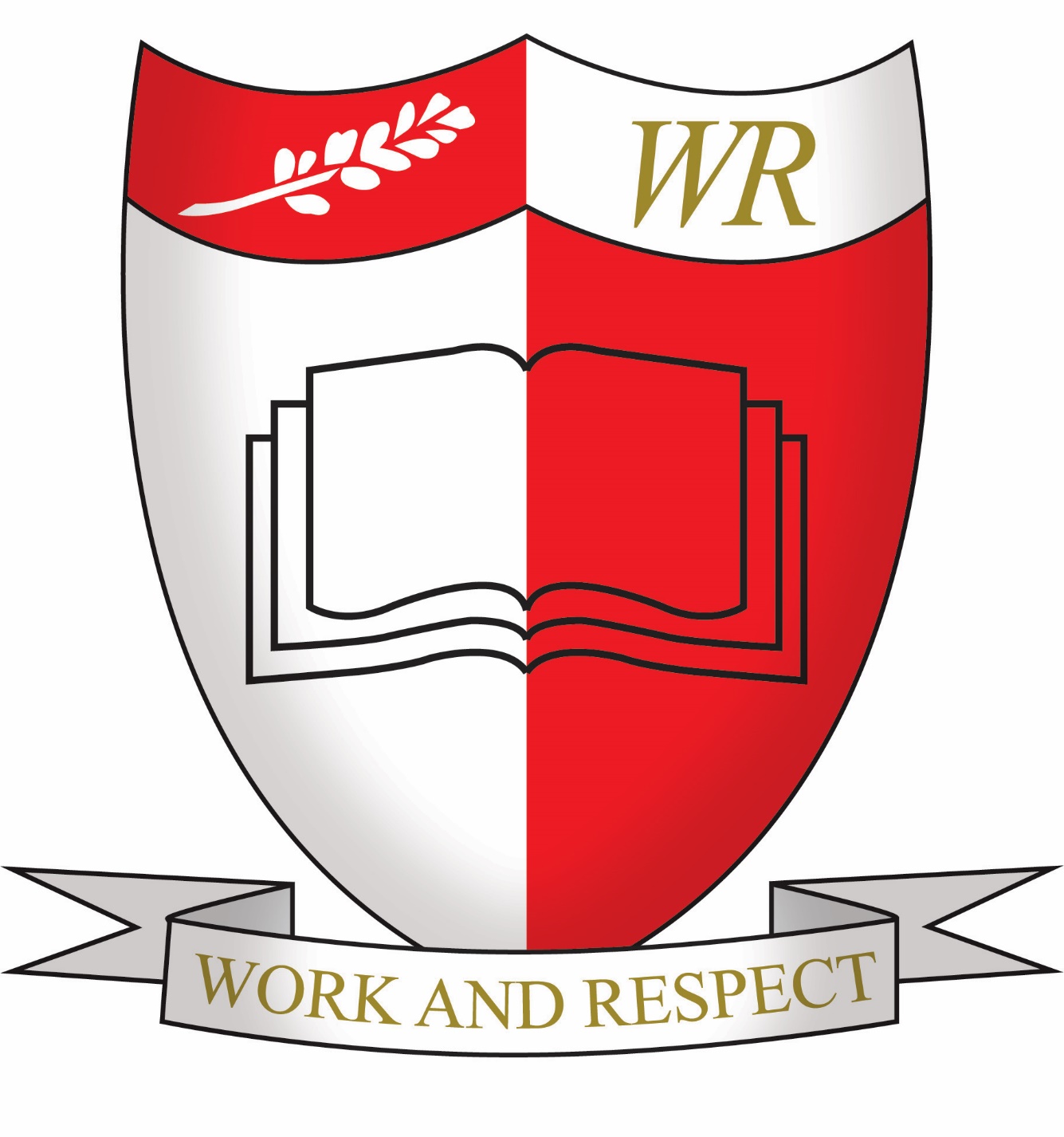 Remote education provision: information for parents This information is intended to provide clarity and transparency for parents or carers about what to expect from remote education where national or local restrictions require entire cohorts (or bubbles) to remain at home. For details of what to expect where individual pupils are self-isolating, please see the final section of this document.The remote curriculum: what is taught to pupils at homeA pupil’s first day or two of being educated remotely might look different from our standard approach, while we take all necessary actions to prepare for a longer period of remote teaching.What should my child expect from immediate remote education in the first day or two of pupils being sent home?Following the first few days of remote education, will my child be taught broadly the same curriculum as they would if they were in school?Remote teaching and study time each dayHow long can I expect work set by the school to take my child each day?We expect that remote education (including remote teaching and independent work) will take pupils broadly the following number of hours each day:Accessing remote educationHow will my child access any online remote education you are providing?If my child does not have digital or online access at home, how will you support them to access remote education?We recognise that some pupils may not have suitable online access at home. We take the following approaches to support those pupils to access remote education:How will my child be taught remotely?We use a combination of the following approaches to teach pupils remotely:My child has Special Educational Needs, how will they be supported?My child is the only one in class who has to isolate. Can I expect remote learning?EYFSApproximately 1.5 hoursKey Stage 1Approximately 3 hoursKey Stage 2Approximately 4 hoursAll class teachers and the Special Needs Co-ordinator, Diana Delaney, will be in close contact with parents of our special needs children to see if they have any particular needs. All children with an EHCP will be offered a place in school if the school is open for some children. Other children who are on the SEN register may come into school whilst others may prefer to keep their children at home due to infection levels.Teachers and teaching assistants work closely with these children, ensuring there is work available which they can access. They will arrange one to one zoom calls to check in with these children from a well-being point of view and they will work with them on different aspects of their work.The SENCo works closely with these parents and she monitors children’s engagement and their progress. She is always willing to talk to parents to attempt to alleviate parents high levels of stress and anxiety.If your child has received a positive test result or is in close contact with someone in self isolation they will need to remain away from school.In this instance it is unlikely we would use Google Classroom to set work, work packs would be assembled and we would find a way to get the work to the family.The work would follow the curriculum taught in school but there would not be an opportunity to offer links into the class as the teachers would be teaching full time.